 6 класс  Композиция«АРХИТЕКТУРНОЕ   ЖЕВОТНОЕ» 1 этапЗарисовки элементов архитектуры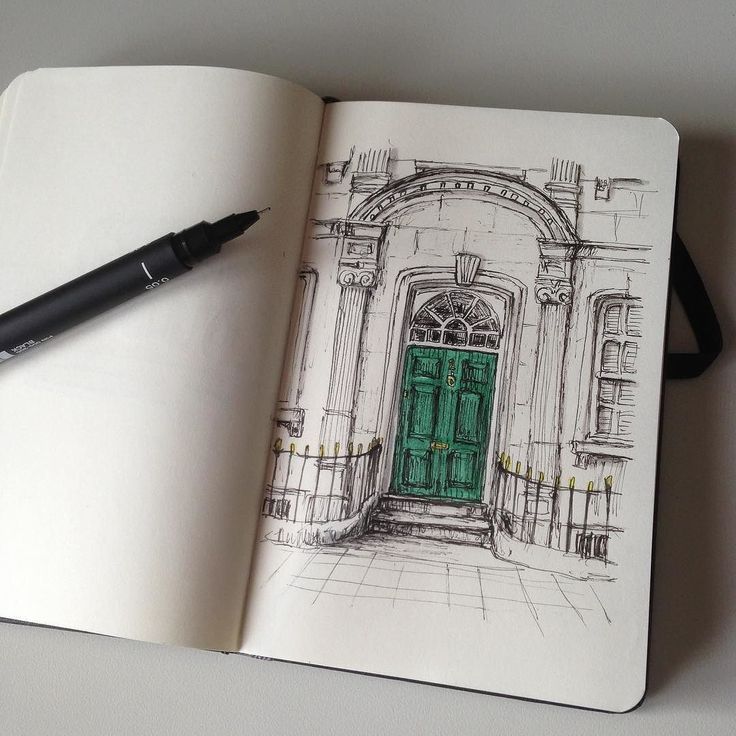 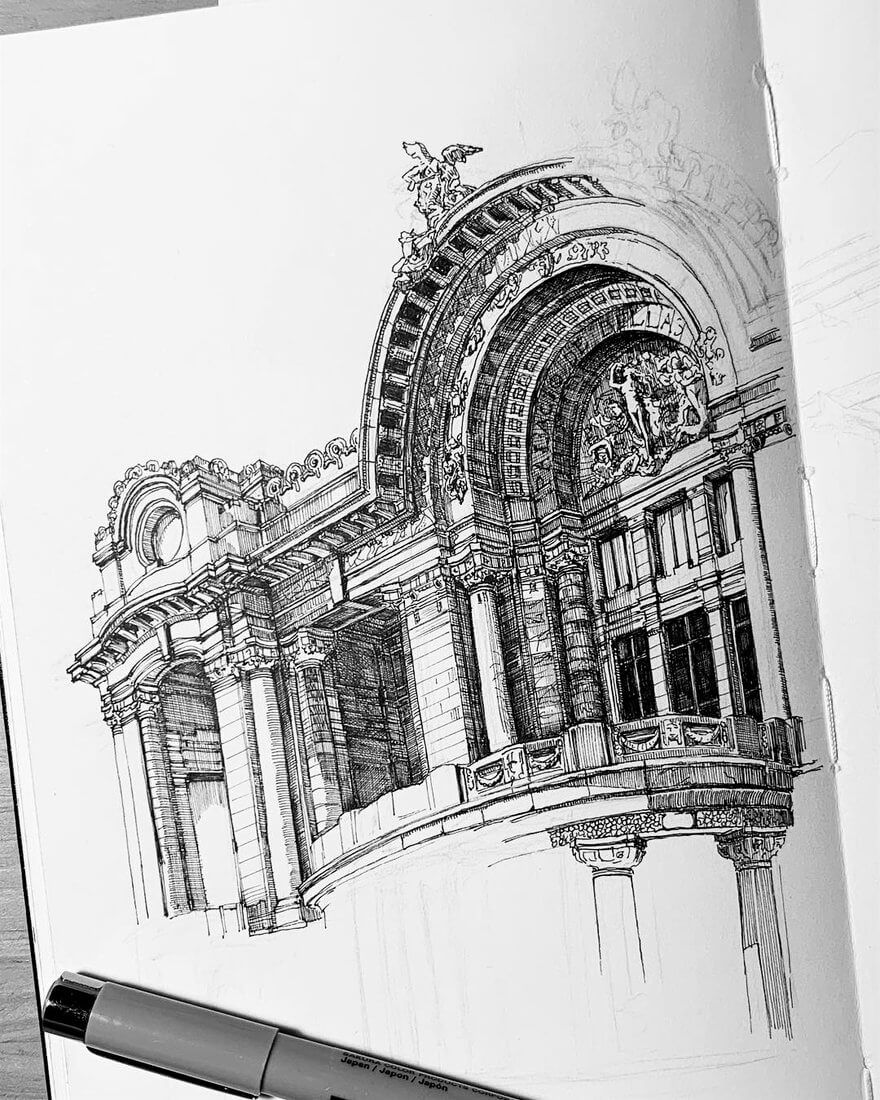 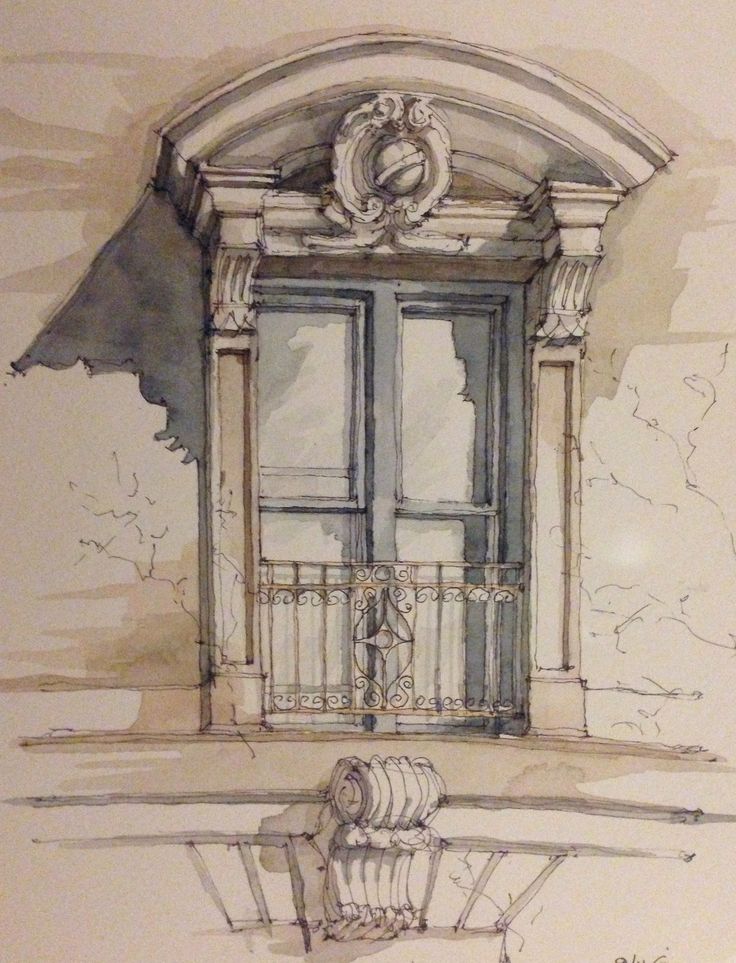 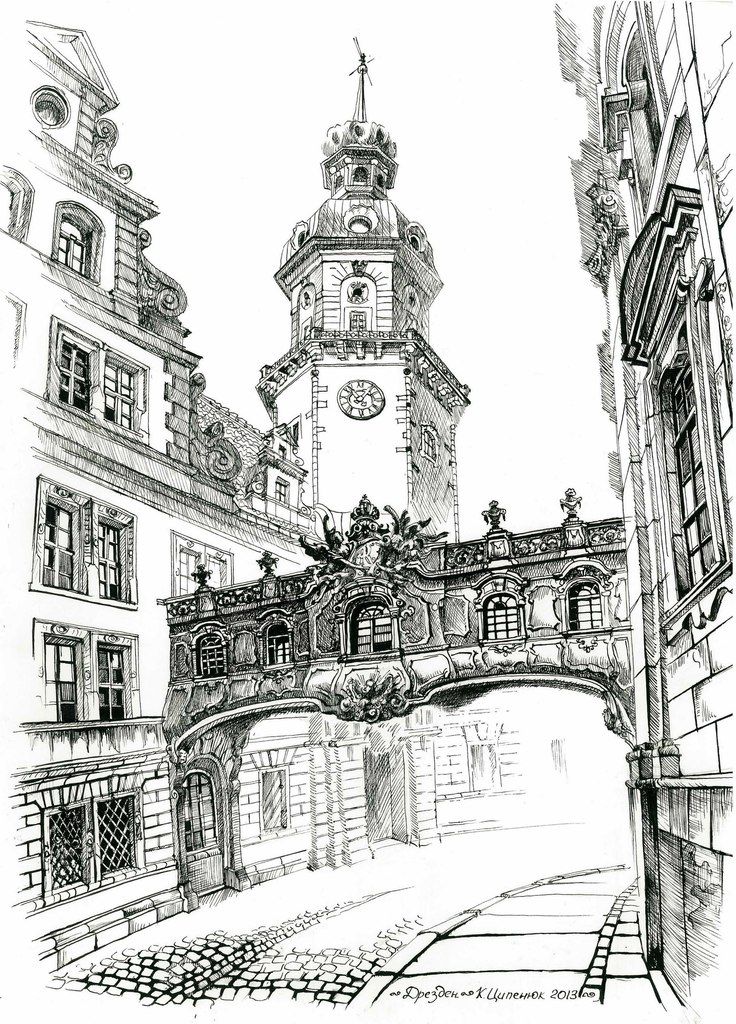 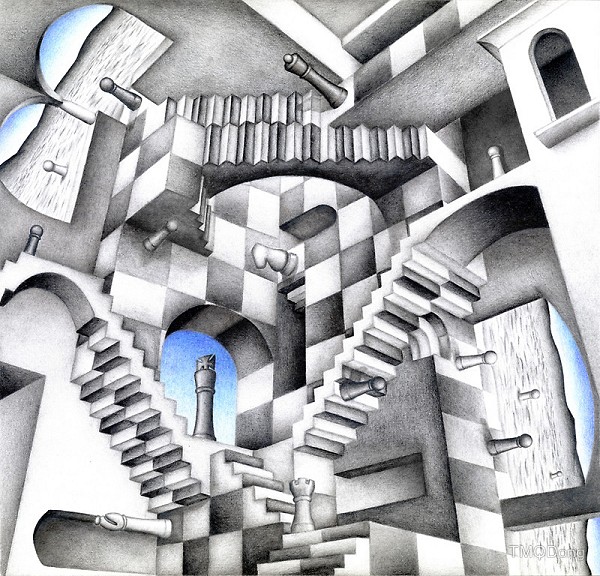 2 этапПодбор силуэта животного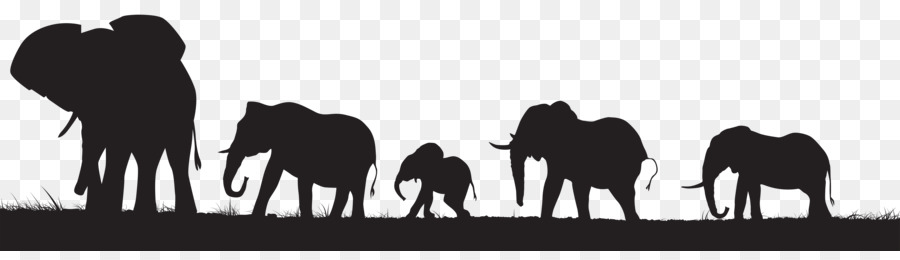 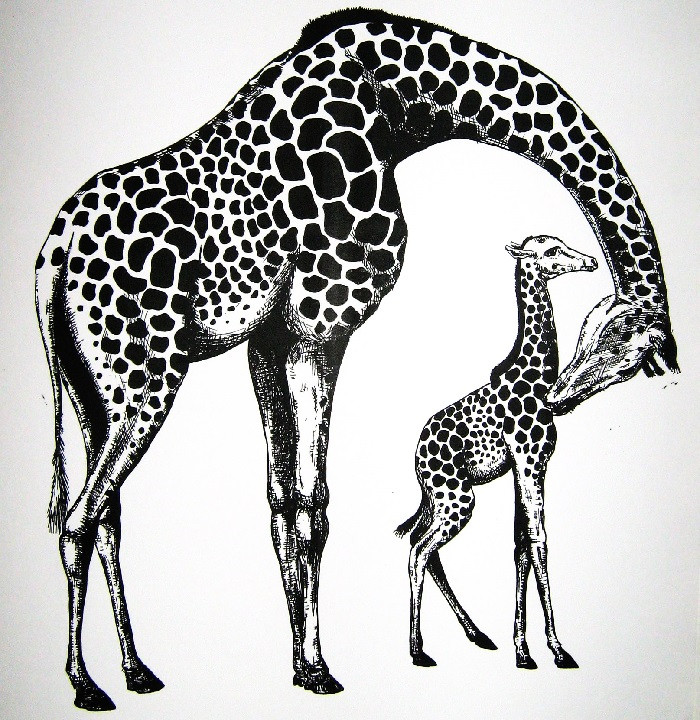 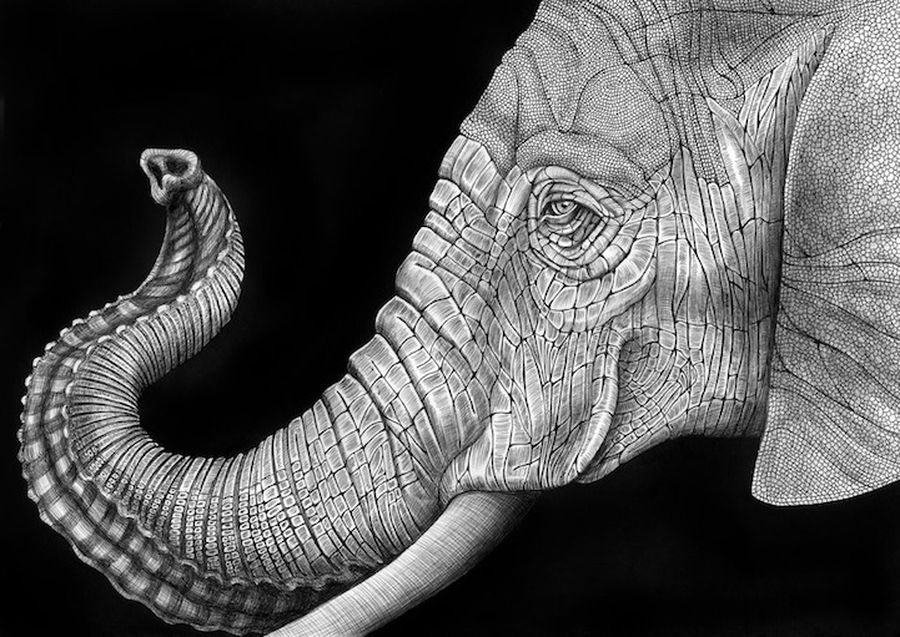 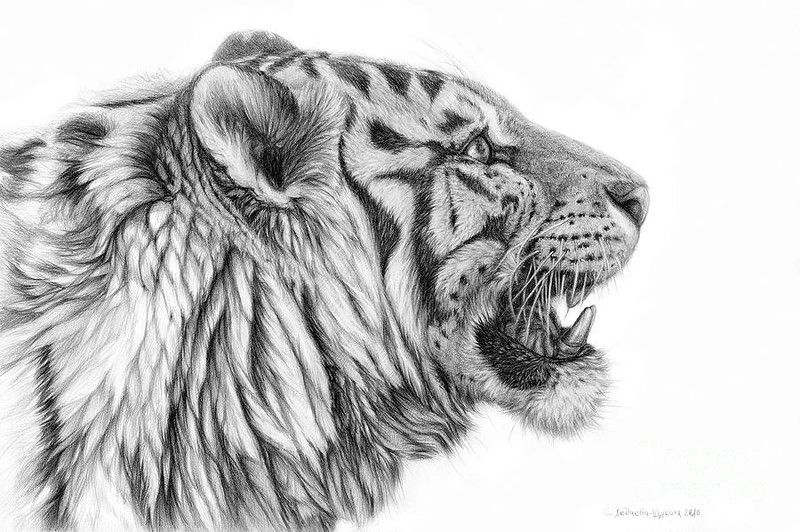 3 этапНаложение архитектурных элементов на выбранный силуэт животного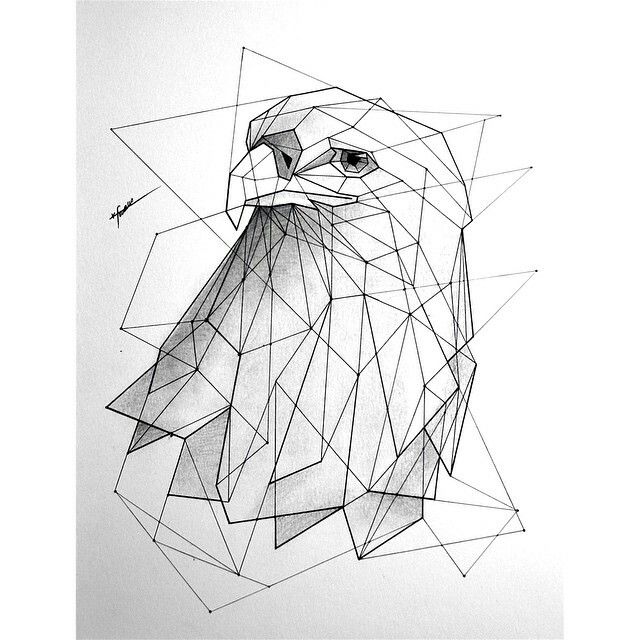 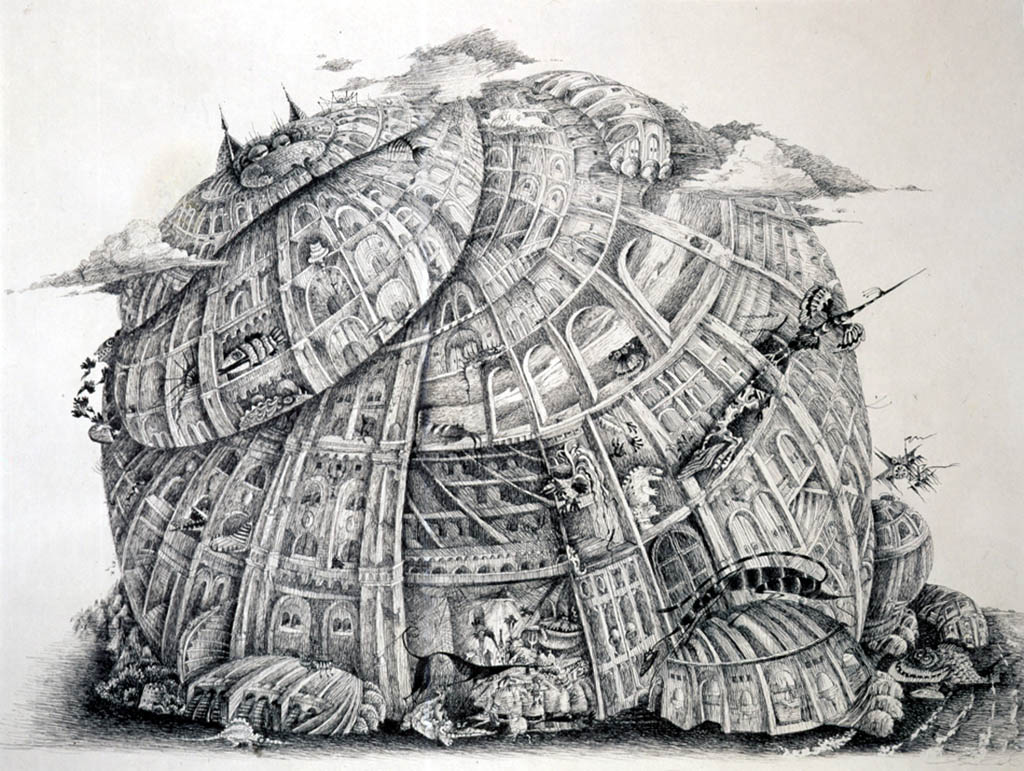 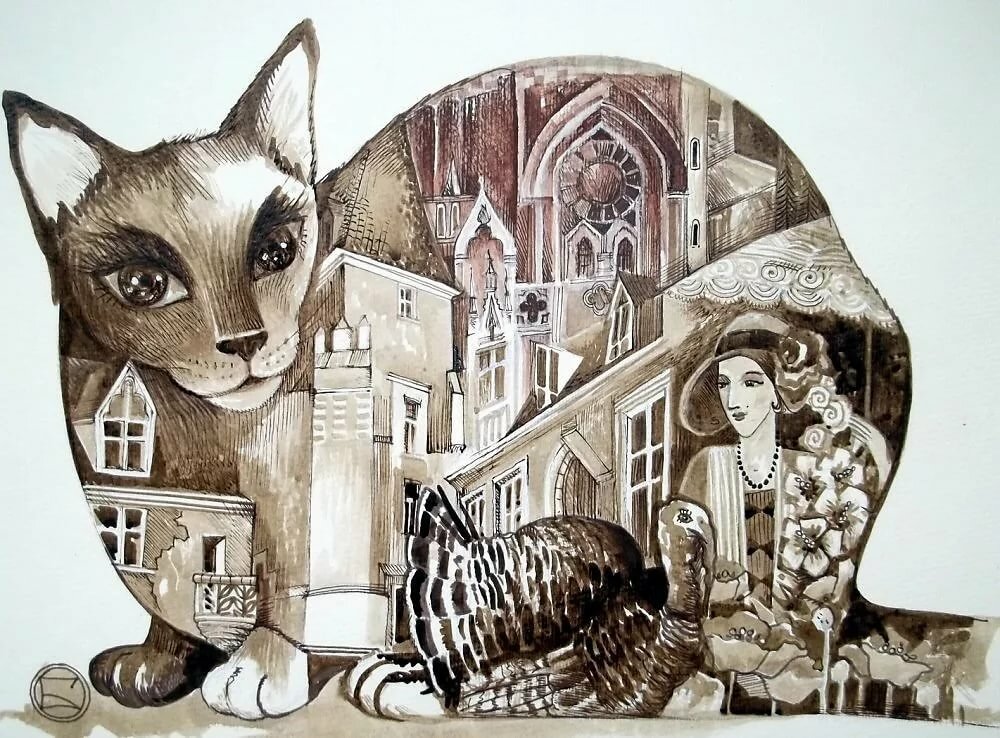 Итоговые варианты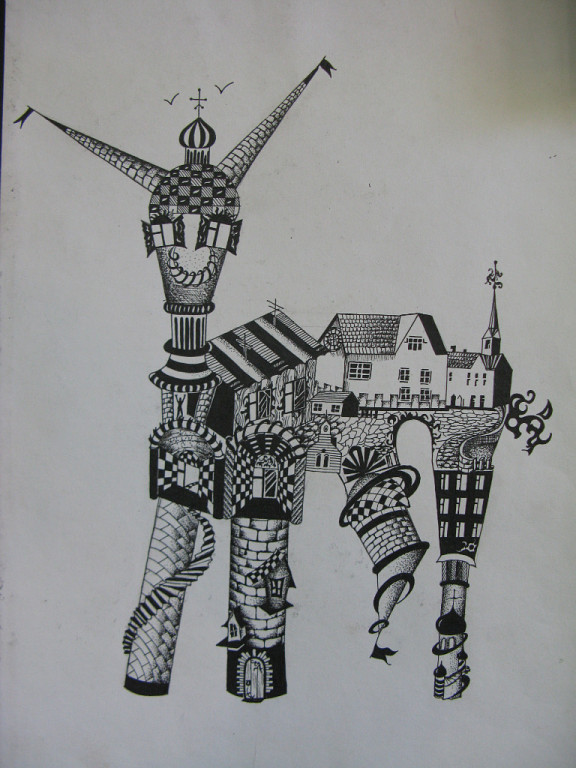 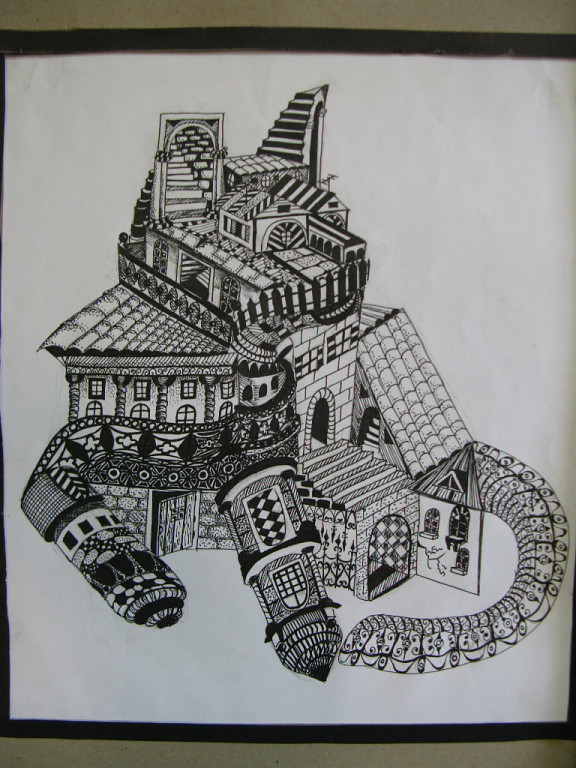 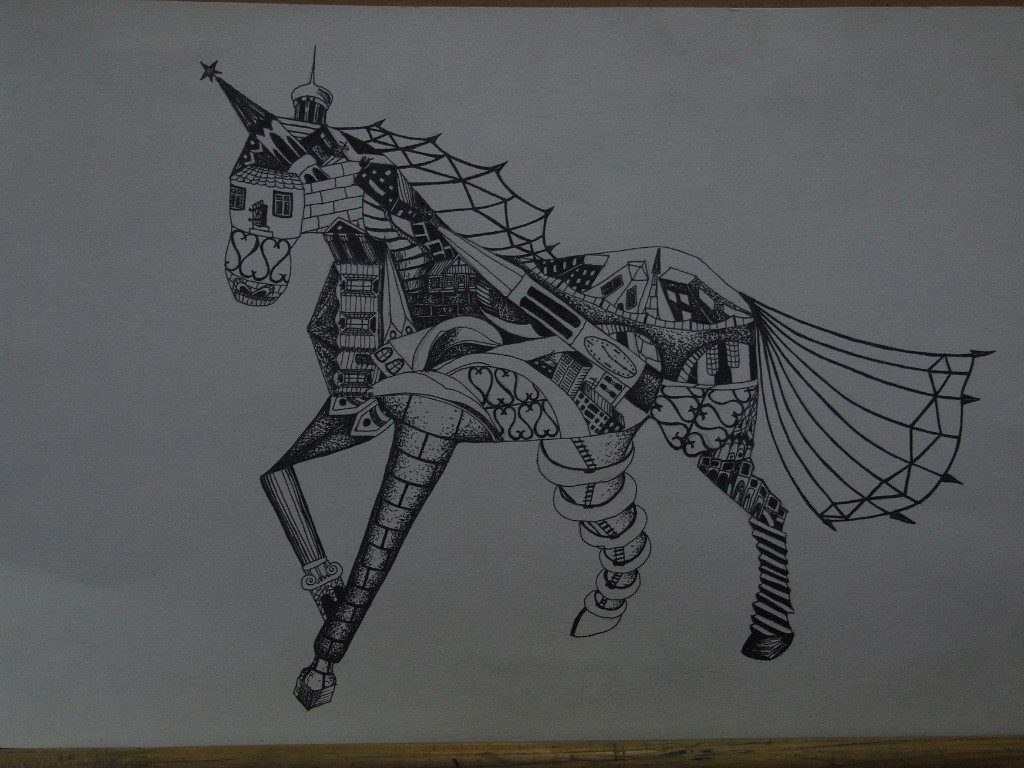 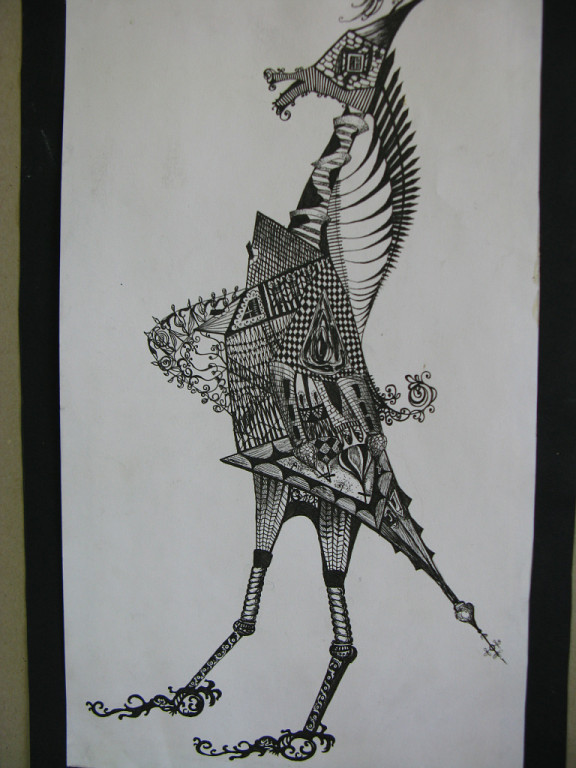 Разработка  урока:  учителя ИЗО Сахаровской И.В.